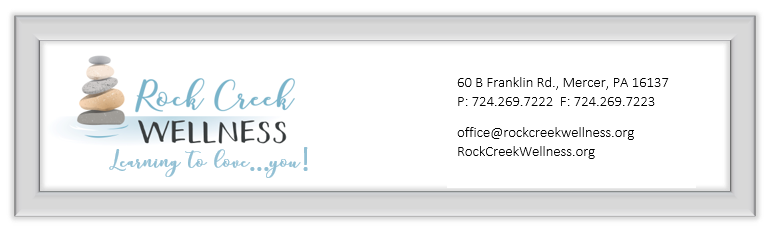 Massage Therapy Client InformationName ______________________________________ Email ___________________________________________Phone (Cell) __________________________ Phone (Home) __________________________Address______________________________________________________________________City ___________________________________________ State ______________ Zip _________ Date of Birth __________________ Occupation _____________________Emergency Contact ________________________ Phone _____________________________Primary Cary Physician_____________________________ Phone ____________________________Massage History and Preferences Have you had a professional massage before?     Yes        No What are your goals for this massage session? _____________________________________Is there a particular area of the body where you are experiencing tension, stiffness, pain, or other discomfort?  Yes   No Do you have any difficulty lying on your front, back, or side?   Yes     No What is your preferred conversation level during the massage? Quiet  Indifferent  Talkative  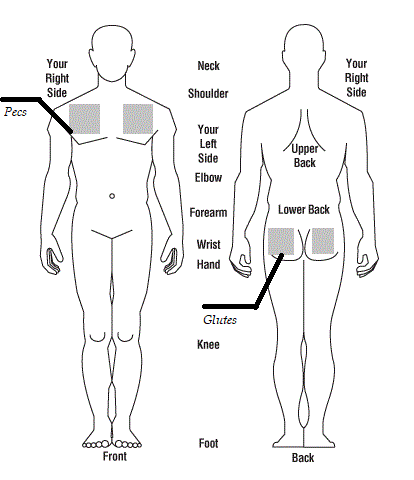 What is your pressure level preference? Light   Medium  Deep Circle the areas of the body that are of concern.Mark an X over the areas to be avoided. Check the following areas for consent to massage:head/face hands feet  pecs  glutes  ________________________________    _____________Client Signature	                                       		Date________________________________   ______________Massage Therapist	                                           DateCurrent HealthDo you sit for long hours at a workstation, computer, or driving?  Yes   No Do exercise regularly and/or participate in any sports?  Yes   No Do you perform any repetitive movement in your work, sports, or hobby?  Yes   No Do you experience stress in your work, family, or other aspect of your life?  Yes   No If yes, how do you think it has affected your health?Muscle tension  anxiety   insomnia   irritability   other ________________________Have you recently had an injury, surgery, or areas of inflammation?  Yes   No Do you have any of the following conditions? Please check all that apply. 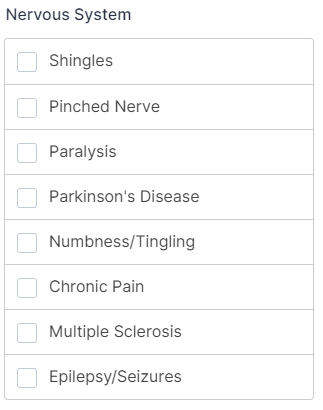 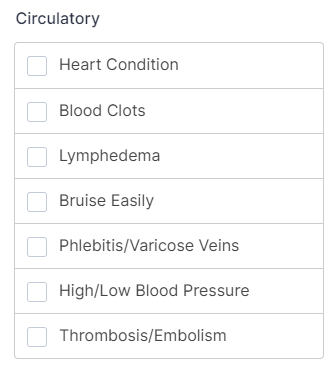 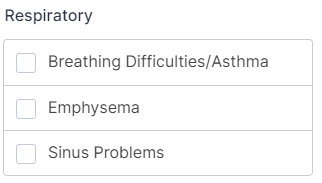 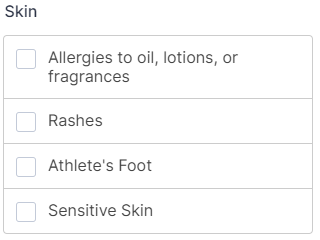 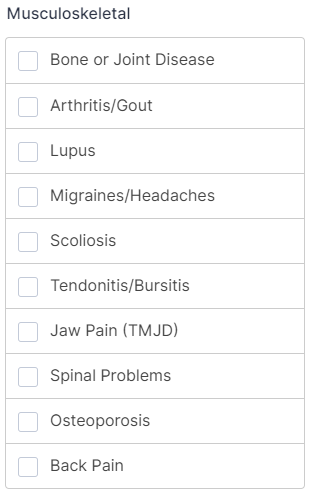 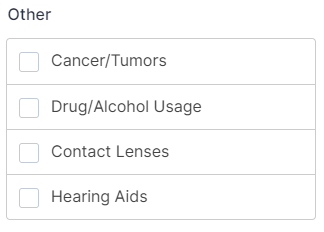 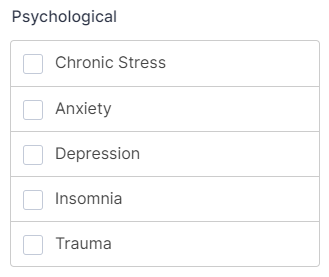 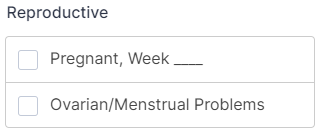 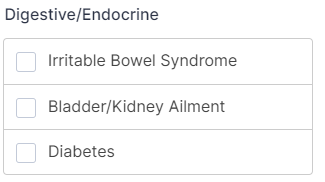 Any other medical condition(s) or concerns not listed:             ___________________________________________________